СЛУЖБЕНИ ЛИСТ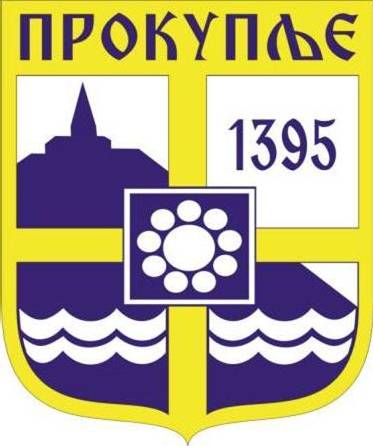 ГРАДА ПРОКУПЉА1На основу члана 119. Закона о раду („Службени гласник РС“ бр.24/2005, 61/2005, 54/2009, 32/2013, 75/2014, 13/2017- одлука УС, 113/2017 и 95/2018-аутентично тумачење), члана 4. Закона о запосленима у аутономним покрајинама и јединицама локалне самоуправе („Службени Гласник РС“ бр. 21/2016, 113/2017, 95/2018 и 113/2017- др.закон), члана 18. ст. 1 тач. 8. Закона о порезу на доходак грађана („Службени Гласник РС“ бр. 24/2001, 80/2002, 80/2002- др.закон, 135/2004, 62/2006, 65/2006-испр., 31/2009, 44/2009, 18/2010, 50/2011, 91/2011-Одлука УС, 7/2012-усклађени дин.изн.,93/2012, 114/2012- Одлука УС, 8/2013-усклађ-дин.изн., 47/2013, 48/2013-испр., 108/2013, 6/2014-ускл.дин.изн., 57/2014, 68/2014- др.закон, 5/2015-усклађени дин.изн., 112/2015, 5/2016- усклађени дин.изн., 7/2017-усклађени дин.изн., 113/2017, 7/2018-усклађени дин.изн., 95/2018, 4/2019-усклађени дин.изн., 86/2019 и 5/2020-усклађени дин.изн.),  члана 49. Посебног колективног уговора за запослене у јединицама локалне самоуправе („Службени Гласник РС“ бр. 38/2019), Комисија за кадровска и административна питања Скупштине Града Прокупља , на седници одржаној дана 28.12.2020. године доноси                                                    ПРАВИЛНИКО ВИСИНИ И НАЧИНУ ИСПЛАТЕ НОВЧАНЕ ЧЕСТИТКЕ- ПОКЛОНА ЗА        НОВУ ГОДИНУ ДЕЦИ ИЗАБРАНИХ И ПОСТАВЉЕНИХ ЛИЦА У ОРГАНИМА  ГРАДА ПРОКУПЉА                                                                Члан 1.Овим Правилником уређују се висина, начин и поступак исплате поклона за Нову годину- новчане честитке деци изабраних и постављених лица  у органима Града Прокупља  старости до 15 година живота.Члан 2.Висина поклона за Нову годину- новчане честитке  деци изабраних и постављених лица  из члана 1. овог Правилника  износи 5.000,00 динара.Члан 3.Исплата поклона- новчане честитке за Нову годину деци  изабраних и постављених лица у органима  Града Прокупља вршиће се у виду новчане исплате  на текуће рачуне на којима изабрана и постављена лица  примају зараду.                                                                               Члан 4.Послодавац је у обавези да донесе Решење о исплати поклона-новчане честитке за децу изабраних и постављених лица која су то право стекла, и да исто достави благајни ради исплате на текућим рачунима изабраних и постављених лица.Члан 5.Исплата ће се извршити на текуће рачуне изабраних и постављених лица  најкасније до 31.12. текуће године.                                                                               Члан 6.Правилник ступа на снагу даном доношења.Правилник се објављује у Службеном листу града Прокупља. Број:06-111/2020-020У Прокупљу, 28.12.2020.године                                                                                                              ПРЕДСЕДНИЦА                                                                                               КОМИСИЈЕ ЗА КАДРОВСКА И                                                                                             АДМИНИСТРАТИВНА  ПИТАЊА                                                                                                            Марина Китановић с.р.С а д р ж а ј1. Правилник о висини и начину исплате новчане честитке – поклона за Нову годину деци изабраних и постављених лица у органима града Прокупља...........1-2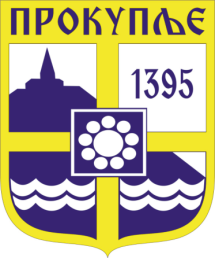  Издавач: Скупштина Грaда  Прокупља Лист уредио: Ивана Миладиновић Главни и одговорни уредник: Секретар Скупштине Града Прокупља  Александра ВукићевићГОДИНА XIБрој 63Прокупље28. Децембар 2020.Лист излази према потребиГодишња претплата: 1.000 дин.Цена овог броја износи: 40 дин.Рок за рекламацију: 10 дана